                                      LICEO FEMENINO “MERCEDES NARIÑO” I. E. D.   J. M.                                 ÁREA: CIENCIAS NATURALES Y EDUCACIÓN AMBIENTAL                                               DOCENTE: MARGARITA  MARTÍNEZ  A.                                                          BIOLOGÍA  GRADO  60____ESTUDIANTE: ________________________________________ FECHA: _______________DESEMPEÑOS:Saber: (Cognitivo) Explica el origen del universo y de la vida a partir de  la teoría del Big  Bang.Hacer: (Procedimental) Con ayuda de la observación de un video sobre la teoría del Big Bang, analiza el origen del universo y de la vida  presentando un trabajo escrito sobre este.Ser: (Actitudinal) Realiza actividades académicas con responsabilidad, gusto y esmero, valorando su esfuerzo y el de sus compañeras.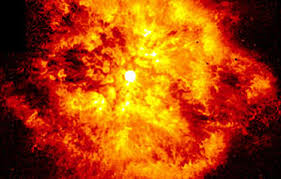 Observe con atención el video, realice esquemas alusivos a este y resuelva los siguientes interrogantes:¿Cómo empezó el universo?¿De qué habla la teoría del Big Bang?¿Qué es el Big Bang?¿Cómo es nuestro sol?¿Cuántas estrellas hay en nuestra galaxia llamada Vía Láctea?Escriba el nombre de 5 científicos famosos que se relacionan con el video.¿Cuál fue el instrumento que cambiaría el curso de la historia?¿Quién descubrió la gravedad?¿Quién es considerado el científico más brillante del siglo XX? ¿y por qué?¿Con cuál de las siguientes afirmaciones está de acuerdo y por qué? Explique.El universo es estáticoEl universo no es estático, en realidad se expande.¿Cuáles son las cuatro fuerzas de la naturaleza?¿Cómo va a morir nuestro sol, según el video?¿En qué consiste la teoría del fin del universo, según lo que nos explica el documental?